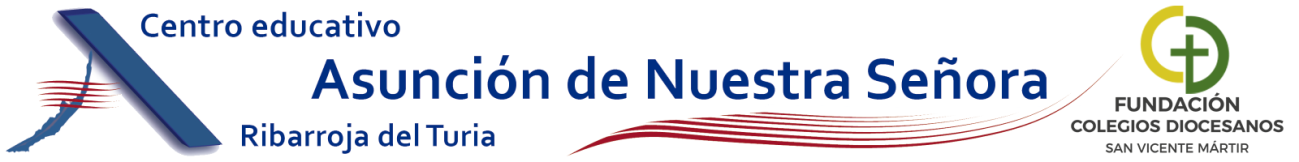 SOLICITUD DE BAJA DEL SERVICIO DE COMEDOR D/ña.       padre/ madre de      Curso         Clase   A     B SOLICITO para mi hijo/a la baja del servicio de comedor y manifiesto conocer la normativa de funcionamiento de este, así como mi conformidad con su reglamento (Reglamento del comedor colgado en la página web del Centro www.centroasuncionns.es). CONFORMERiba-roja de Túria a          de  de  firma